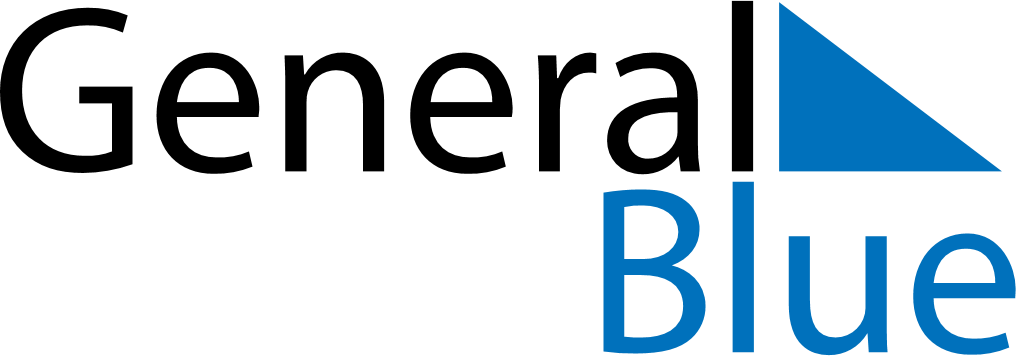 December 2024December 2024December 2024December 2024December 2024December 2024Niteroi, Rio de Janeiro, BrazilNiteroi, Rio de Janeiro, BrazilNiteroi, Rio de Janeiro, BrazilNiteroi, Rio de Janeiro, BrazilNiteroi, Rio de Janeiro, BrazilNiteroi, Rio de Janeiro, BrazilSunday Monday Tuesday Wednesday Thursday Friday Saturday 1 2 3 4 5 6 7 Sunrise: 4:58 AM Sunset: 6:24 PM Daylight: 13 hours and 25 minutes. Sunrise: 4:58 AM Sunset: 6:25 PM Daylight: 13 hours and 26 minutes. Sunrise: 4:58 AM Sunset: 6:25 PM Daylight: 13 hours and 27 minutes. Sunrise: 4:58 AM Sunset: 6:26 PM Daylight: 13 hours and 27 minutes. Sunrise: 4:58 AM Sunset: 6:27 PM Daylight: 13 hours and 28 minutes. Sunrise: 4:59 AM Sunset: 6:27 PM Daylight: 13 hours and 28 minutes. Sunrise: 4:59 AM Sunset: 6:28 PM Daylight: 13 hours and 29 minutes. 8 9 10 11 12 13 14 Sunrise: 4:59 AM Sunset: 6:29 PM Daylight: 13 hours and 29 minutes. Sunrise: 4:59 AM Sunset: 6:29 PM Daylight: 13 hours and 29 minutes. Sunrise: 5:00 AM Sunset: 6:30 PM Daylight: 13 hours and 30 minutes. Sunrise: 5:00 AM Sunset: 6:30 PM Daylight: 13 hours and 30 minutes. Sunrise: 5:00 AM Sunset: 6:31 PM Daylight: 13 hours and 30 minutes. Sunrise: 5:00 AM Sunset: 6:32 PM Daylight: 13 hours and 31 minutes. Sunrise: 5:01 AM Sunset: 6:32 PM Daylight: 13 hours and 31 minutes. 15 16 17 18 19 20 21 Sunrise: 5:01 AM Sunset: 6:33 PM Daylight: 13 hours and 31 minutes. Sunrise: 5:02 AM Sunset: 6:33 PM Daylight: 13 hours and 31 minutes. Sunrise: 5:02 AM Sunset: 6:34 PM Daylight: 13 hours and 32 minutes. Sunrise: 5:02 AM Sunset: 6:35 PM Daylight: 13 hours and 32 minutes. Sunrise: 5:03 AM Sunset: 6:35 PM Daylight: 13 hours and 32 minutes. Sunrise: 5:03 AM Sunset: 6:36 PM Daylight: 13 hours and 32 minutes. Sunrise: 5:04 AM Sunset: 6:36 PM Daylight: 13 hours and 32 minutes. 22 23 24 25 26 27 28 Sunrise: 5:04 AM Sunset: 6:37 PM Daylight: 13 hours and 32 minutes. Sunrise: 5:05 AM Sunset: 6:37 PM Daylight: 13 hours and 32 minutes. Sunrise: 5:05 AM Sunset: 6:38 PM Daylight: 13 hours and 32 minutes. Sunrise: 5:06 AM Sunset: 6:38 PM Daylight: 13 hours and 32 minutes. Sunrise: 5:06 AM Sunset: 6:38 PM Daylight: 13 hours and 32 minutes. Sunrise: 5:07 AM Sunset: 6:39 PM Daylight: 13 hours and 31 minutes. Sunrise: 5:08 AM Sunset: 6:39 PM Daylight: 13 hours and 31 minutes. 29 30 31 Sunrise: 5:08 AM Sunset: 6:40 PM Daylight: 13 hours and 31 minutes. Sunrise: 5:09 AM Sunset: 6:40 PM Daylight: 13 hours and 31 minutes. Sunrise: 5:09 AM Sunset: 6:40 PM Daylight: 13 hours and 30 minutes. 